PROPOSALKEGIATAN WORKSHOP SOSIALISASI PASAR MODALDENGAN TEMA : PASAR MODAL MENJADI ALTERNATIF CERDAS BERINVESTASIBAGI DOSEN, KARYAWAN, DAN MAHASISWAPASCASARJANA UHAMKA10 Juni 2018PendahuluanSemakin berkembangnya perekonomian di dunia mengakibatkan perubahan signifikan di berbagai bidang kehidupan. Pasar Modal menawarkan alternatif baru bagi dunia usaha untuk memperoleh sumber pemberdayaan usahanya. Adanya pasar modal sebagai salah satu sarana media investasi bagi masyarakat. Pasar Modal merupakan salah satu lembaga yang diperhitungkan bagi perkembangan ekonomi negara.Dalam kurikulum Program studi Manajemen SPS UHAMKA pasar modal menjadi matakuliah yang penting dan diberinama matakuliah Investasi dan Pasar Modal . Untuk menambah dan meningkatkan kemampuan mahasiswa dalam mempraktekan ilmu investasi dan pasar modal prodi Manajemen juga membentuk laboratorium mini pasar modal.Oleh karna itu, tujuan utama dari diadakannya kegiatan ini selain untuk memberikan wawasan tentang bisnis pasar modal kepada para dosen dan karyawan juga bertujuan untuk mengembangkan kemampuan mahasiswa dan civitas akademika dalam mengembangkan kemampuan riil praktek berinvestasi di Pasar Modal melalui Workshop Sosialisasi Pasar Modal dan praktek di laboratorium Pasar Modal yang dimiliki Prodi Manajeme.TujuanUntuk memasyarakatkan Pasar Modal kepada para dosen dan karyawanUntuk mensosialisasikan praktek bisnis pasar modal kepada para mahasiswa Prodi ManajemenMengembangkan kemampuan mahasiswa dan civitas akademika dalam mengembangkan kemampuan riil praktek berinvestasi di Pasar Modal melalui Workshop Sosialisasi Pasar Modal dan praktek di laboratorium Pasar Modal yang dimiliki Prodi ManajemenWAKTU DAN TEMPATKegiatan ini insyaAllah akan dilaksanakan pada:Tanggal		: 10 Juli 2018Tempat  		:  Aula SPS UHAMKA Lantai 2PESERTA :Dosen dan Karyawan SPS UHAMKA 	: 50 OrangMahasiswa Prodi Manajemen 		: 40 OrangMahasiswa Prodi Lain			: 20 OrangPEMATERI :Henry Wijaya (PT Kresna Sekuritas)Eko Hartono, M.Si., MBA. (PT Kresna Sekuritas)Dr. Bambang Dwi Hartono,. M.Si (Moderator)BENTUK KEGIATANKegiatan ini berupa sosialisasi bisnis pasar modal dan praktek penerapan pasar modal kepada civitas akademika.RINCIAN BIAYADaftar TerlampirBiayadan Cara PembayaranGratisSusunan Panitia WorkshopPenanggungjawab	: Prof. Dr. H. Abd. Rahman A. Ghani. M.Pd.			  Eko Hartono, M.Si., MBA (Sekuritas)			  Henry WijayaDosen Pembimbing	: Dr. Bambang Dwi Hartono, M.Si.Ketua Pelaksana	: Dr. Nendi Juhandi, M.MSekretaris		: NurShodiqinBendahara		: RizkyAnggota		: M. Arief Darmawan: Muhammad Abi				: Kamalia Itawari Oktarini		PENUTUP	Demikianlah proposal ini kami susun sebagai suatu bentuk kegiatan untuk meningkatkan pengetahuan dibidang bisnis investasi pasar modal. Dukungan dan partisipasi dari semua pihak sangat kami harapkan demi kelancaran dan kesuskesan kegiatan ini.	Semoga kegiatan ini dapat berjalan lancar dan sukses. Atas perhatian dan partisipasi dari semua pihak sangat kami harapkan demi kelancaran dan kesuksesan kegiatan ini.Wallahu alliyud Taufiq al Hidayah                                                                                             Wassalamu  Alaikum Wr.WbJakarta, 10 Juni 2018	Hormat kami,                                                   			Mengetahui,Ketua Pelaksana                                            			Ketua Program StudiDr. Nendi Juhandi, M.M.				Dr. Bambang Dwi Hartono, M.Si.		Menyetujui,Direktur SPS UHAMKAProf. Dr. H. Abd. Rahman A. Ghani. M.Pd.LampiranAnggaran BiayaDOKUMENTASI KEGIATAN WORKSHOPDAN SOSIALISASI PASAR MODAL (Kerjasama Antara Prodi Manajemen SPs Uhamka Dengan Kresna Skuritas)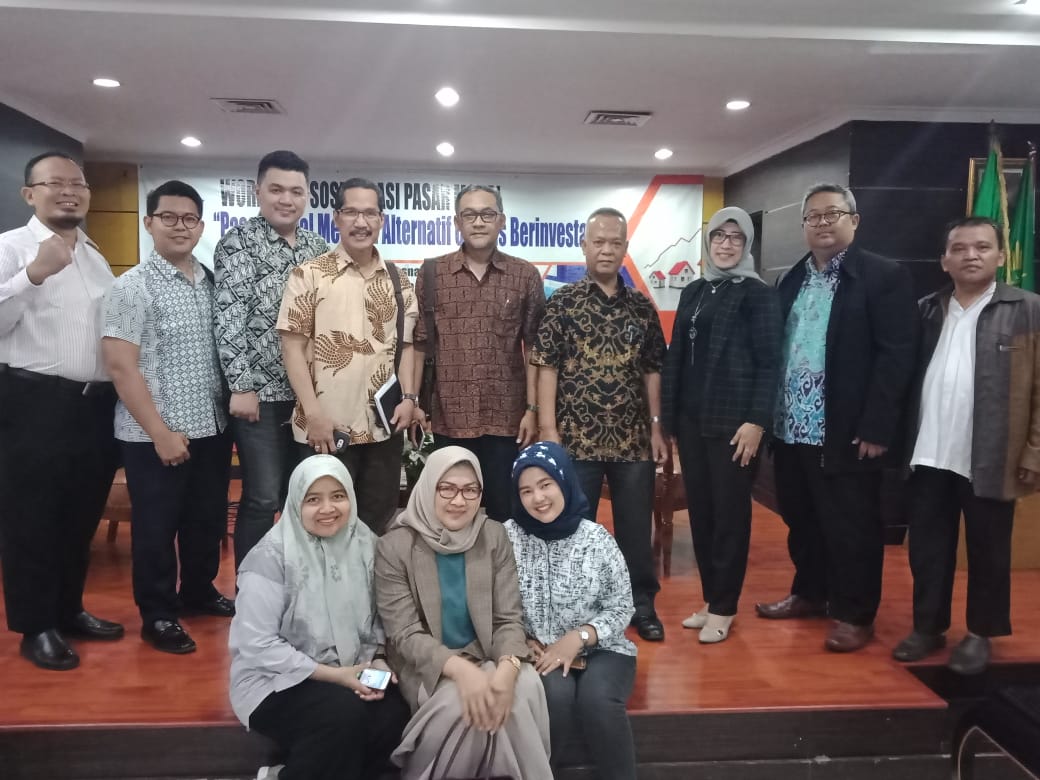 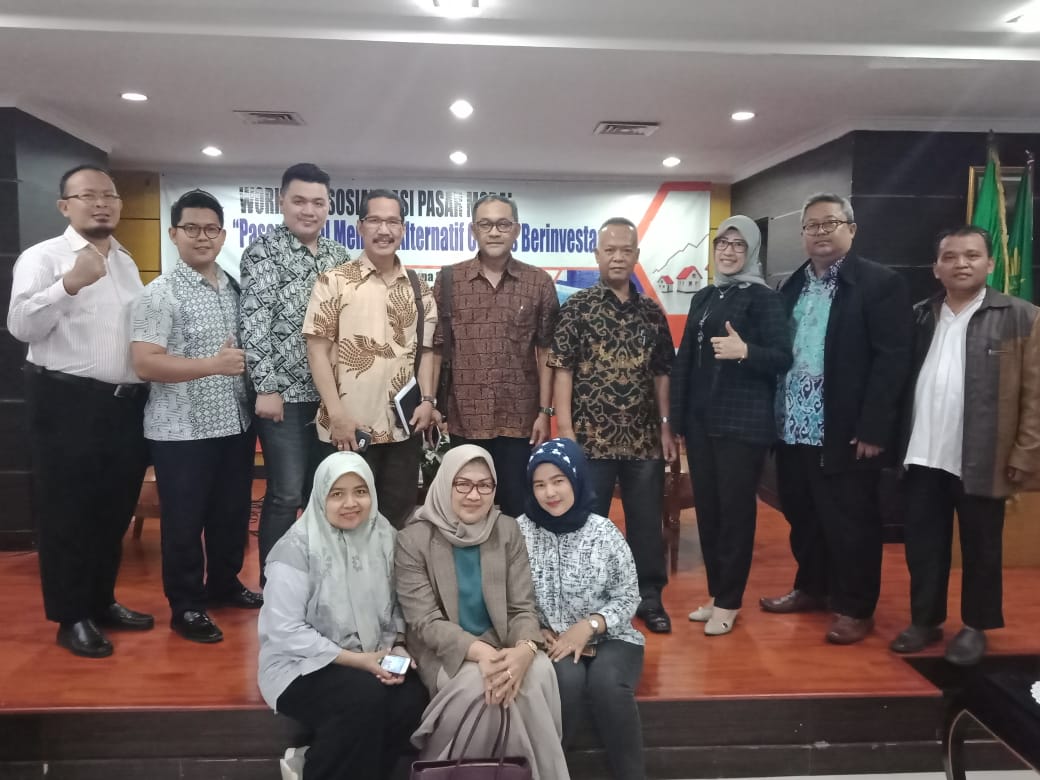 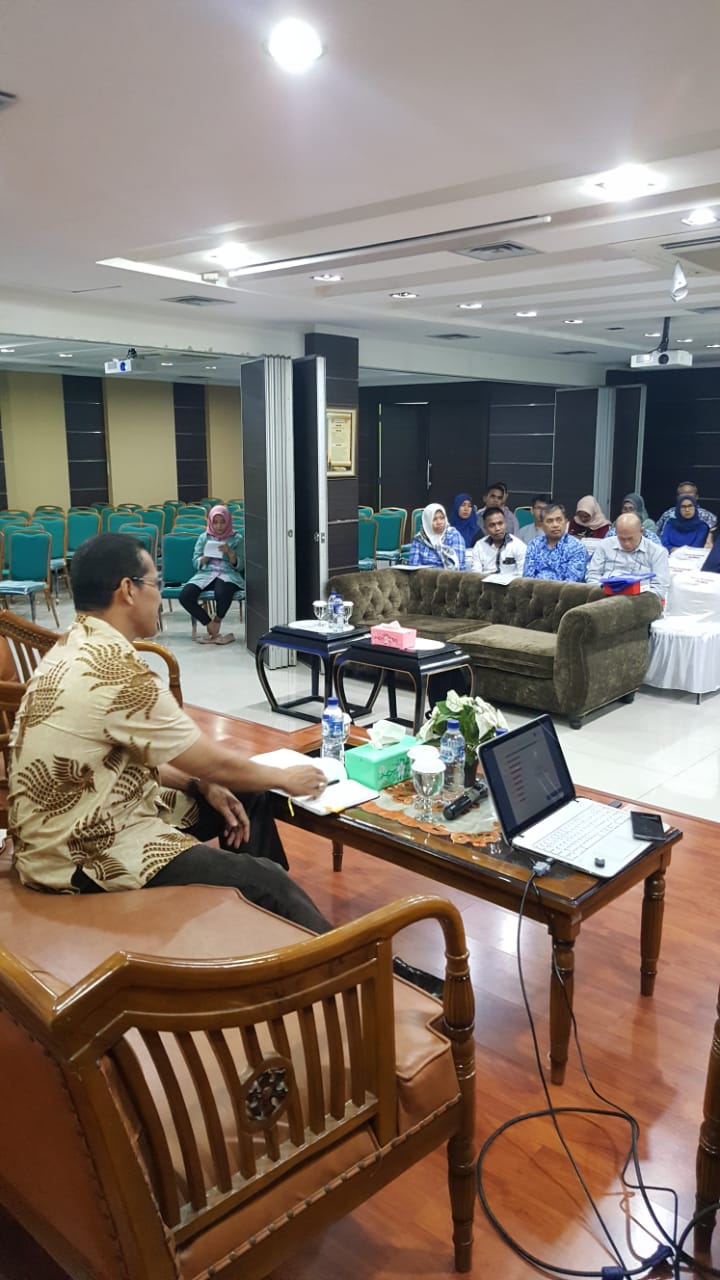 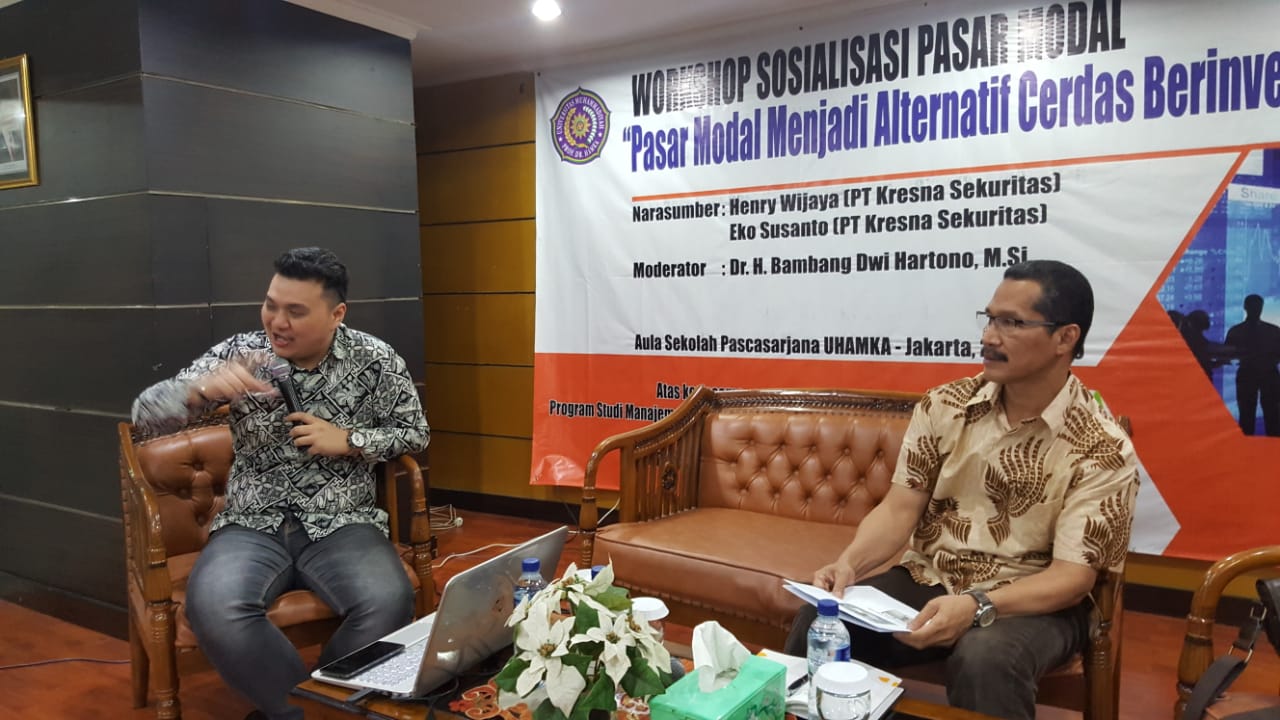 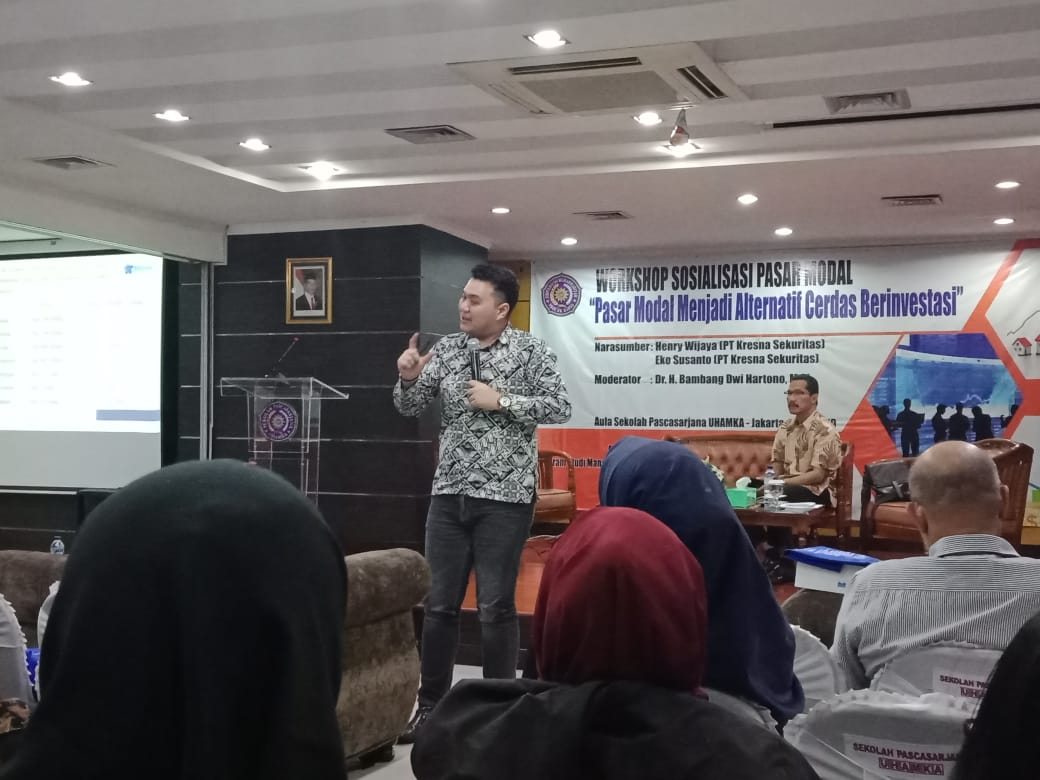 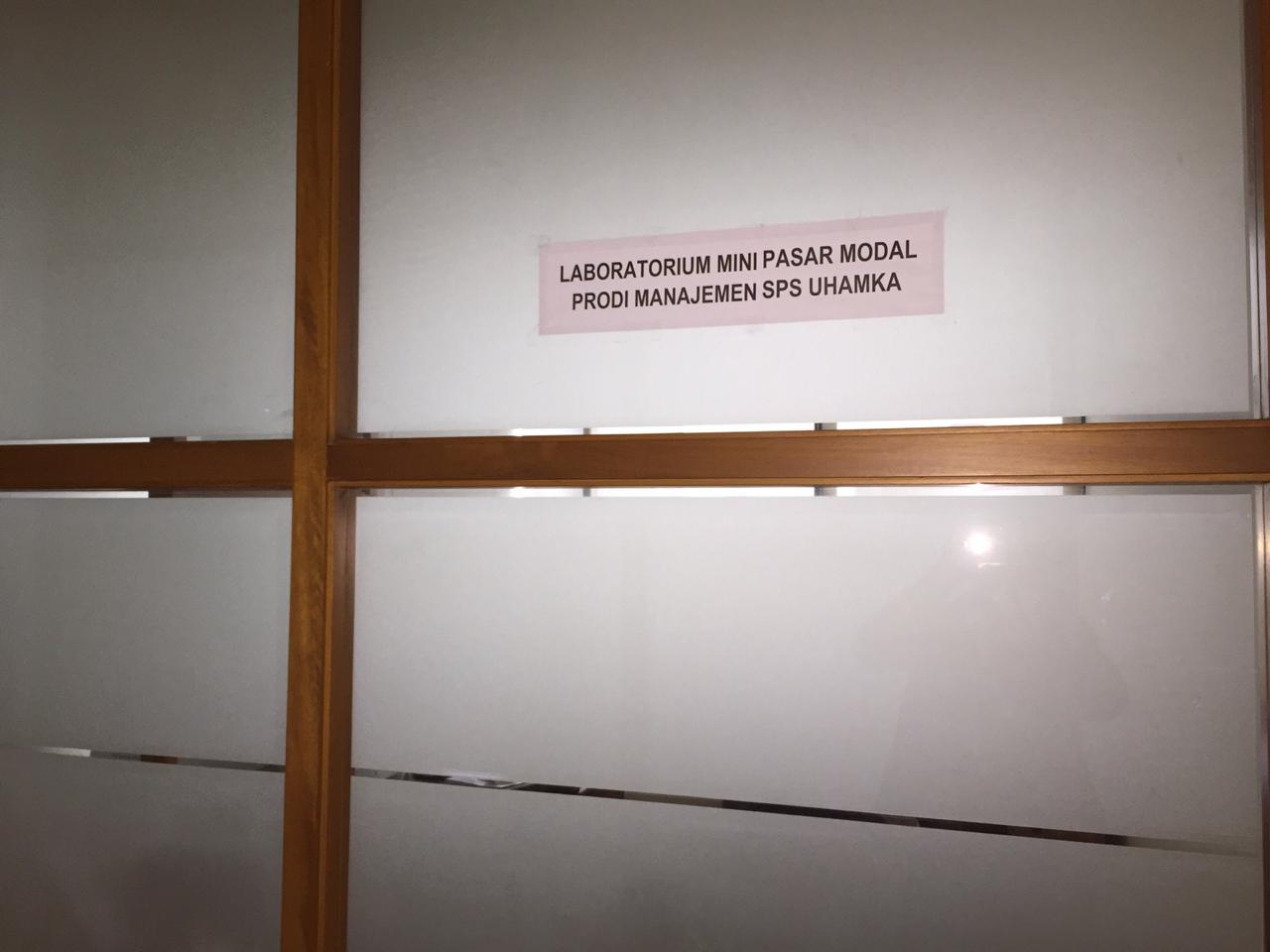 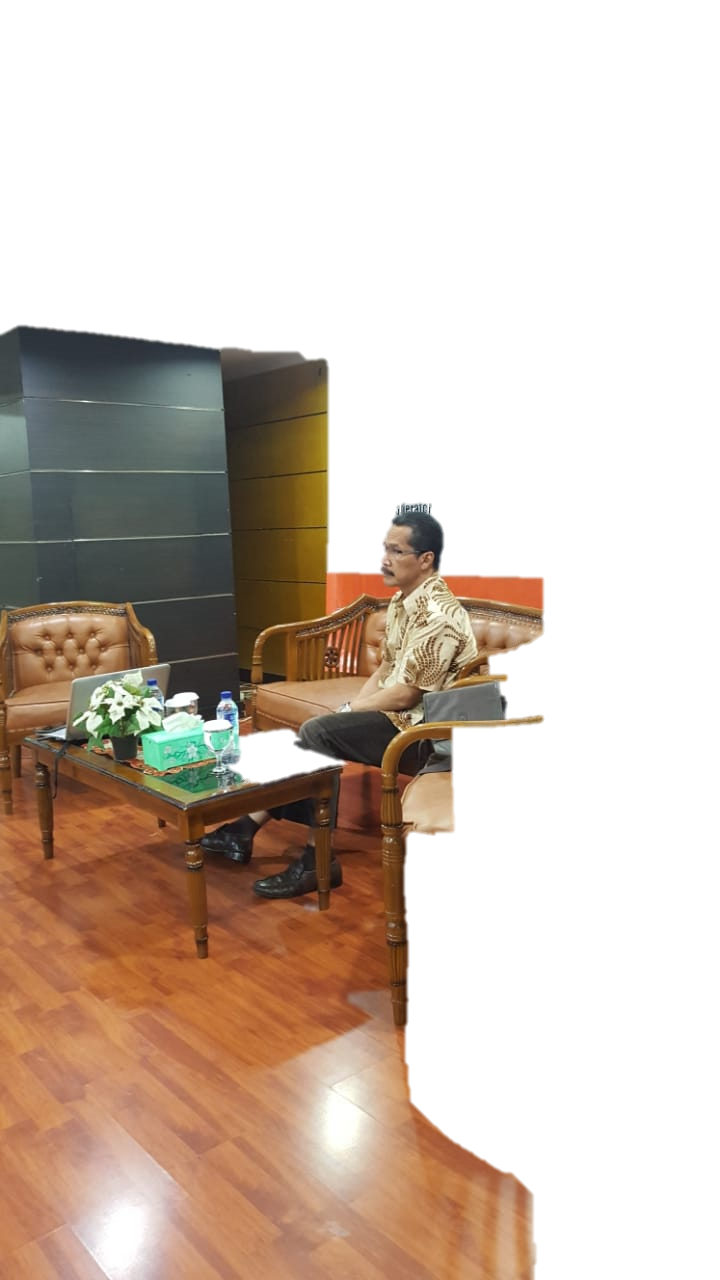 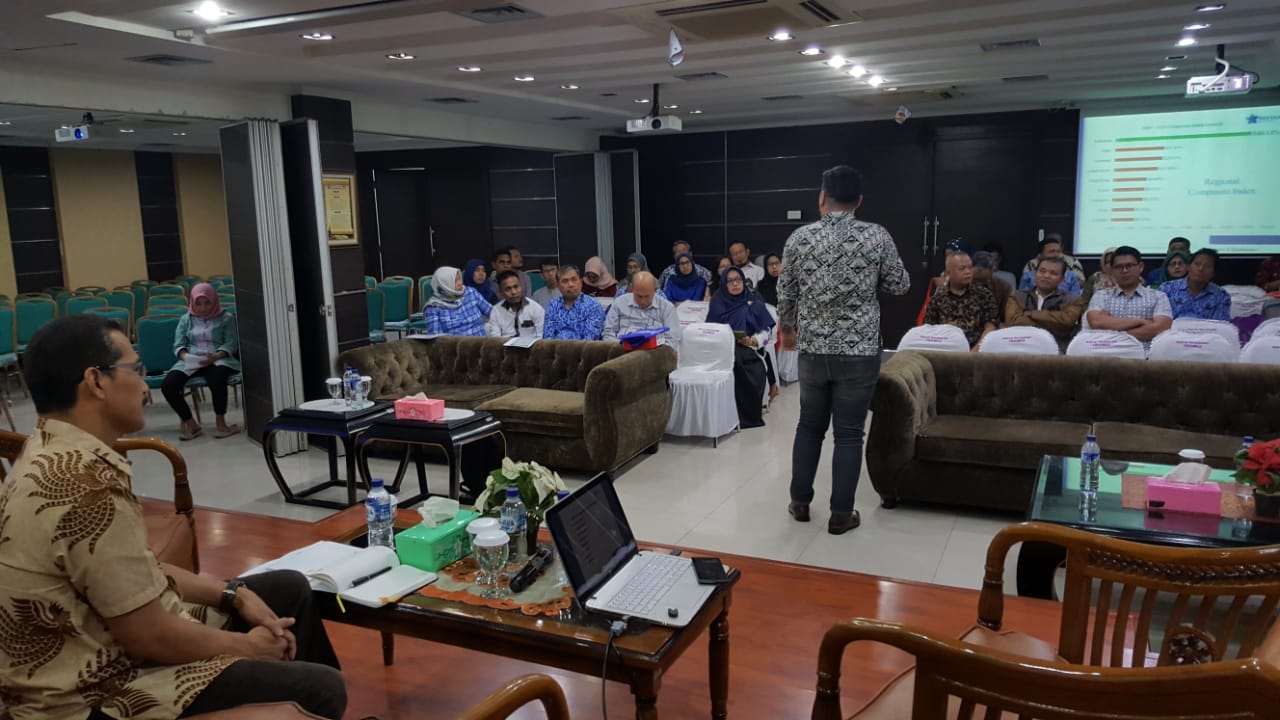 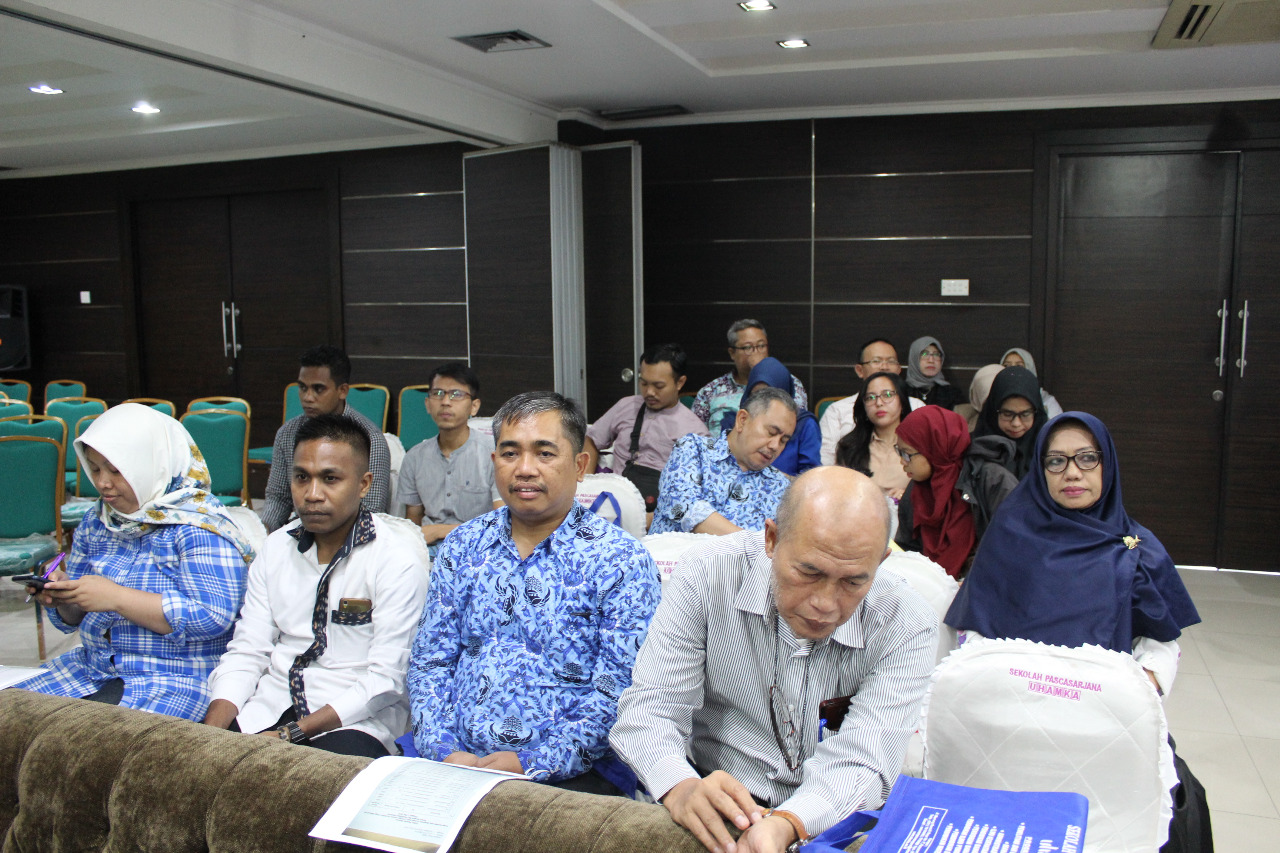 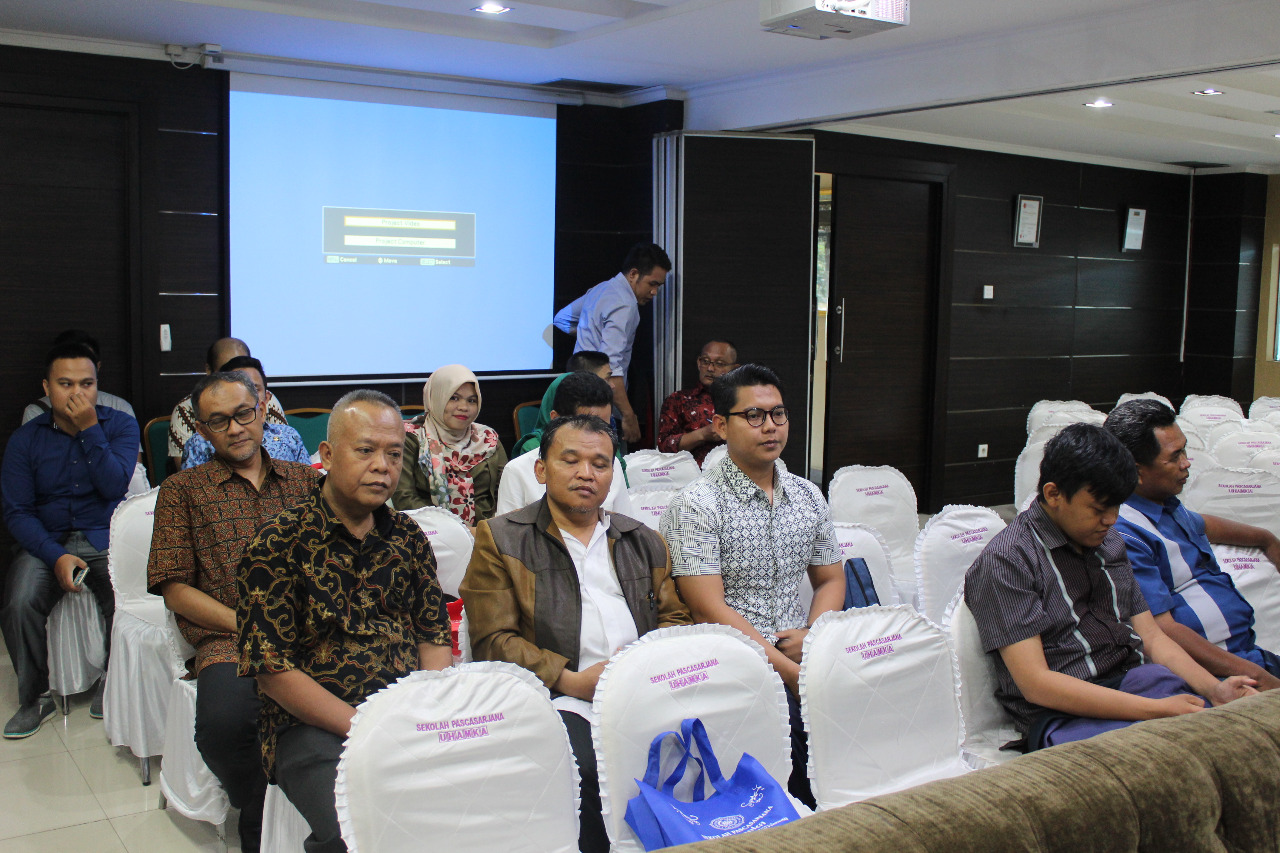 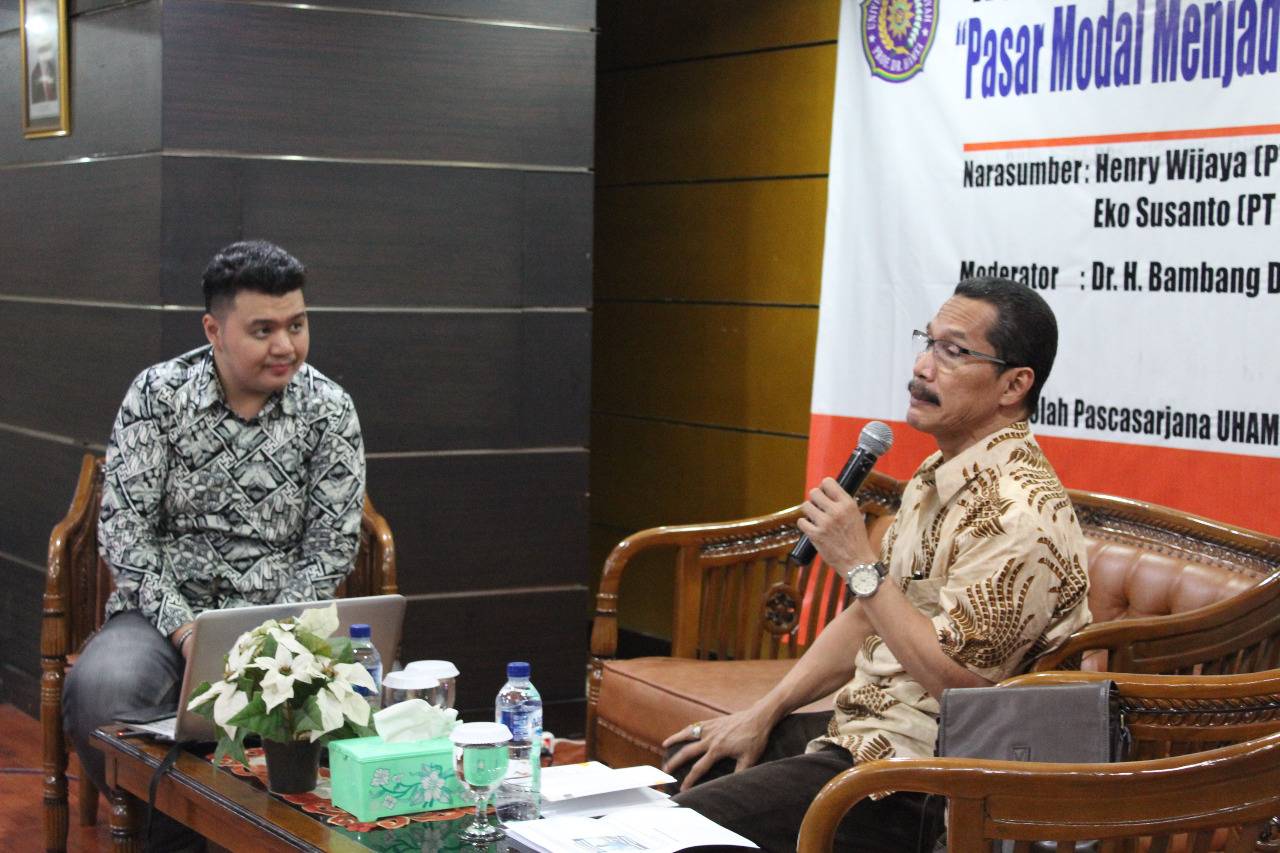 NoKeteranganHarga SatuanHarga SatuanJumlahTotalTotal1Snack (Panitia dan Peserta)Rp.10.000100Rp.1.000.0002Makan Siang (Panitia dan Peserta)Rp.25.000100Rp.2.500.0003GoodiebagRp.25.000100Rp.2.500.0004SpandukRp.30.0002m x 6m = 12mRp.360.0005BackdropRp.30.0002m x 3m = 6mRp.180.0006Seminar KitRp.Rp.7SertifikatRp.Rp.8Biaya TransportasiRp.500.000Rp.500.0009Biaya KomunikasiRp.250.000Rp.250.00010Honor NarasumberRp.500.0002 OrangRp.1.000.00011Biaya FotocopyRp.500.000Rp.500.00012Biaya Penggandaan Proposal + JilidRp.100.000Rp.100.00013DokumentasiRp.500.000Rp.500.00014Honor ModeratorRp.500.0001Rp.500.000Honor MCRp.150.0001Rp.150.000JumlahJumlahJumlahJumlahRp.10.040.000